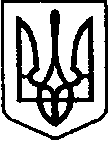 МІНІСТЕРСТВО ОХОРОНИ ЗДОРОВ'Я УКРАЇНИКОМУНАЛЬНЕ НЕКОМЕРЦІЙНЕ ПІДПРИЄМСТВО«НІЖИНСЬКИЙ МІСЬКИЙ ЦЕНТР ПЕРВИННОЇ МЕДИКО-САНІТАРНОЇ ДОПОМОГИ» НІЖИНСЬКОЇ МІСЬКОЇ РАДИ ЧЕРНІГІВСЬКОЇ ОБЛАСТІ16600, м. Ніжин Чернігівської обл., вул. Успенська, 2; тел.(04631)7 04 19e-mail: nizhincpmsd@ukr.netПОЯСНЮВАЛЬНА   ЗАПИСКАдо Звіту про виконання Фінансового плану за 2021 рікКомунального некомерційного  підприємства ‘’Ніжинський міський центр      первинної медико-саніарної допомоги’’                Ніжинської міської ради Чернігівської областіМетою функціонування комунального некомерційного підприємства ‘’Ніжинський міський центр первинної медико-санітарної допомоги’’ Ніжинської міської ради Чернігівської області (далі – Центр, підприємство) є надання населенню послуг з первинної медичної допомоги. Окрім, зазначеного Ніжинською міською радою Центр уповноважено на виконання окремих програмних заходів в межах ‘’Міської програми фінансової підтримки комунального некомерційного підприємства  ‘’Ніжинський міський центр первинної медико-санітарної допомоги’’ та  забезпечення медичної допомоги населенню на 2021-2023 роки’’ .Підприємство функціонує у складі 9 амбулаторій загальної практики-сімейної медицини, розташованих на території міста Ніжина, адміністративного та господарського підрозділів.Основним джерелом доходу Центру у 2021 році була плата за надані медичні послуги. Оплата підприємству за медичні послуги, надані населенню, здійснюється Національною службою здоров’я України згідно з договорами ‘’про медичне обслуговування населення за програмою медичних гарантій’’, укладеними на поточний рік за пакетами:- ‘’Первинна медична допомога’’ (договір №0000-7МХ5-М000 від 24.03.2021р.);- ‘’Вакцинація від гострої респіраторної хвороби COVID-19, спричиненої коронавірусом SARS-COV-2’’(договір №3505-Е421-Р000 від 05.05.2021р.);- ‘’Супровід і лікування дорослих і дітей, хворих на туберкульоз, на первинному рівні медичної допомоги’’ (договір №4674-Е521-Р000 від 05.05.2021р.).У 2021 році  план по доходах від реалізації медичних послуг виконано на 94,3%  (рядок звіту 1000 ‘’Чистий дохід від реалізації продукції (товарів, робіт, послуг’’ )  внаслідок невиконання планових показників щодо доходів за пакетами ‘’Вакцинація від гострої респіраторної хвороби COVID-19, спричиненої коронавірусом SARS-COV-2’’ та ‘’Супровід і лікування дорослих і дітей, хворих на туберкульоз, на первинному рівні медичної допомоги’’. Невиконання планових показників  обумовлено відсутністю у звітному періоді належної кількості пацієнтів, що бажали отримати щеплення від гострої респіраторної хвороби COVID-19, а також відсутністю особистих даних окремих хворих на туберкульоз (асоціальні елементи) для їх внесення до медичних інформаційних систем і подальшого отримання коштів плати за лікування таких пацієнтів.В порівнянні з 2020 роком обсяг доходів від реалізації медичних послуг (наростаючим підсумком) зріс  на 18,3% з огляду на збільшення кількості декларацій (з 53013 до 55660),  зростання базової капітаційної ставки (з 600,48грн. до 651,60грн.) за пакетом ‘’Первинна медична допомога’’ а також укладення договорів за двома вищезазначеними додатковими пакетами медичних послуг.У звітному періоді  підприємство отримало ‘’Інші операційні доходи’’, джерелом яких були:- цільове фінансування з міського бюджету, отримане на виконання заходів, визначених  ‘’Міською цільовою програмою фінансової підтримки комунального некомерційного підприємства  ‘’Ніжинський міський центр первинної медико-санітарної допомоги’’ Ніжинської міської ради Чернігівської області та забезпечення медичної допомоги населенню на 2021-2023 роки’’ -  рядок звіту 1072 ‘’Нетипові операційні доходи’’ ;- орендна плата та суми відшкодувань Орендарів та співкористувачів приміщень вартості комунальних послуг та експлуатаційних витрат  згідно умов укладених договорів (Орендарі - ТОВ ‘’Ліки України’’, КЗ ‘’Чернігівське обласне бюро судово-медичної експертизи’’, КМЗ ‘’Обласний центр медико-соціальної експертизи’’, ГО ‘’Асоціація ромів ЗОР’’, співкористувач приміщень - Управління освіти Ніжинської міської ради’’,);- відшкодування витрат на оплату праці лікарів-інтернів, згідно з договором № 33/136 від 14.04.2021р., укладеним з Управлінням охорони здоров’я Чернігівської обласної державної адміністрації; - доходи від безоплатно отриманих шляхом централізованих поставок оборотних активів та надходження активів у формі благодійної допомоги (отримані безоплатно у порядку централізованих поставок - вакцини для проведення щеплень, лікарські засоби для лікування хворих на туберкульоз та гепатит, які перебувають під амбулаторним наглядом, вироби медичного призначення, вакцини та тести для виявлення захворюваності на COVID-19, засоби індивідуального захисту, бланки листків непрацездатності; отримані безоплатно як благодійна допомога - лікарські засоби) - рядок звіту 1071 ‘’Доходи від безоплатно отриманих активів’’.План по доходах за ‘’Іншими операційними доходами’’ (рядок звіту 1070 ‘’Інший операційний дохід’’) виконано на 108,4% внаслідок отримання більшого за запланований обсягу активів, поставлених безоплатно у централізованому порядку. В порівнянні з 2020 роком обсяг інших операційних доходів (наростаючим підсумком) зріс  на 147,2 %, що також обумовлено збільшенням обсягу централізованих поставок імунобіологічних препаратів та виробів медичного призначення, зокрема вакцин та тестів для проведення щеплень від захворювання на COVID-19.У звітному періоді у складі інших доходів (рядок звіту 1150 ‘’Інші доходи’’ ) підприємством визнано доходи від безоплатно отриманих необоротних активів (в т.ч. придбаних у 2019 році за рахунок цільового фінансування з бюджету) у сумі нарахованої амортизації. План по доходах за даним джерелом виконано на 107,1%, внаслідок безоплатної передачі підприємству у 2021 році за рішенням Ніжинської міської ради частини ряду необоротних активів (нежитлової будівлі по вул.Озерна, 21 м.Ніжина, частини приміщення по вул.Космонавтів, 52, приміщення гаражу по вул.Московські, 21, частини огорожі будівлі по вул.Успенській,2, а також 37 кисневих концентраторів для лікування хворих на COVID-19 в амбулаторних умовах) а також централізованої поставки необоротних активів (ноутбук з маніпулятором ‘’миша’’, контейнери з холодовими елементами для транспортування вакцин), які були введені в експлуатацію у звітному періоді. З огляду на зазначене, обсяг інших доходів у звітному році в порівнянні з 2020 роком також зріс на 4,2%.Собівартість медичних послуг (рядок звіту 1010 ‘’Собівартість реалізованої продукції (товарів, робіт, послуг)’’)  у 2021 року склала 92,0 % запланованої суми внаслідок зменшення (в порівнянні з запланованим) обсягу наданих медичних послуг, зокрема послуг по вакцинації медичного населення  від захворювання на COVID-19.В порівнянні з 2020 роком  собівартість медичних послуг зросла на 46,8% з огляду на розширення переліку медичних послуг, які надавалися підприємством у звітному році населенню згідно укладених договорів та збільшенням витрат:- на оплату праці  (та відповідно відрахування на соціальні заходи) - у зв’язку зі збільшенням з 01.01.2021р. тарифної ставки працівника першого тарифного розряду до 6000,0 грн. (оплата праці на підприємстві здійснюється за тарифною системою);- на сировину, основні матеріали, паливо та інші товарно-матеріальні цінності – у зв’язку з функціонуванням підприємства в умовах пандемії COVID-19 та використанням поставлених у централізованому порядку вакцин для щеплення від захворювання на COVID-19 і тестів для виявлення захворювання на COVID-19;- на паливо та електроенергію - у зв’язку зі збільшенням цін на енергоносії;- витрати, що здійснюються для підтримання об’єктів в робочому стані - у зв’язку зі зростанням тарифів на комунальні послуги, зокрема на теплопостачання. - амортизацію - у зв’язку з введенням в експлуатацію придбаних у звітному періоді  та безоплатно переданих необоротних активів та відповідно збільшенням сум  нарахованого зносу; - інші витрати - у зв’язку з функціонуванням підприємства в умовах пандемії COVID-19.Адміністративні витрати (рядок звіту 1030 ‘’Адміністративні витрати’’) у 2021 року здійснено в межах їх запланованого обсягу (84,7%). У складі адміністративних витрат заплановану суму перевищили лише витрати на освітлення (рядок звіту 1033 ‘’Витрати на освітлення офісу’’), що пов’язано зі зростанням цін на енергоносії. Адміністративні витрати у порівнянні з 2020 роком зросли на 28,6%, що обумовлено:- збільшенням витрат на оплату праці  у зв’язку зі збільшення з 01.01.2021р. тарифної ставки працівника першого тарифного розряду;- зростанням цін та тарифів на енергоносії та комунальні послуги;- зростанням амортизаційних відрахувань з огляду на збільшення кількості обладнання.Інші операційні витрати (рядок звіту 1080 ‘’Інші операційні витрати’’)  у 2021 році склали 113,8% запланованої суми та перевищили її внаслідок виникнення витрат, які не планувалися (нарахування виплат за час тимчасової непрацездатності захворілим працівникам - 5 перших днів тимчасової непрацездатності,які оплачуються за рахунок підприємства, проведенням нарахувань на зазначені суми єдиного соціального внеску), та збільшенням суми витрат на комунальні послуги по орендованих приміщеннях   внаслідок підвищення тарифів та цін на енергоносії.В порівнянні з 2020 роком зазначені витрати зменшилися  на 2,6%, зокрема  внаслідок зменшення фактичних витрат на виконання окремих заходів в межах ‘’Міської програми фінансової підтримки комунального некомерційного підприємства  ‘’Ніжинський міський центр первинної медико-санітарної допомоги’’ та  забезпечення медичної допомоги населенню на 2021-2023 роки’’, а саме витрат на відшкодування вартості лікарських засобів окремим групам населення та за окремими категоріями населення. Оплата праці у 2021 році проведена згідно умов Колективного договору, укладеного між Адміністрацією та Трудовим колективом комунального некомерційного підприємства ‘’Ніжинський міський центр первинної медико-санітарної допомоги’’ Ніжинської міської ради Чернігівської області (зареєстрованого 17.01.2019р. Управлінням праці та соціального захисту населення Ніжинської міської ради Чернігівської області, реєстраційний №2 (зі змінами та доповненнями). З метою оснащення структурних підрозділів підприємства обладнанням та забезпечення надання медичних послуг, у 2021 році за рахунок коштів плати за медичні послуги, що надійшла від Національної служби здоров’я України, здійснено придбання:- 4 аналізаторів гематологічних з функцією визначення швидкості осідання еритроцитів  на суму 560,0тис.грн. - 9 дефібриляторів на загальну суму 639,0 тис.грн. ;- 6 негатоскопів на загальну суму  50,0 тис.грн.; - комп’ютерного обладнання на суму 80,0 тис.грн. - 2 автомобілів на суму 1031,3 тис.грн. (в т.ч. вартість придбання автомобілів – 997,0 тис.грн., обов’язкові внески та платежі за набуття права власності на автотранспортні засоби – 34,3 тис. грн.);- принтерів та багатофункціональних пристроїв  на суму 74,2 тис.грн.;- моніторів та комутаторів – на суму 15,2 тис.грн.;- відеореєстраторів та GPS-трекерів для автомобілів - на суму 20,2 тис.грн.; - 20 джерел безперебійного живлення – на загальну суму 44,0 тис.грн.;- двох холодильників для зберігання вакцин на загальну суму 45,8 тис.грн.- медичного обладнання (термоконтейнери, тонометри, рециркулятори, стетофонендоскопи) - на загальну суму 93,1 тис.грн.;- 10 штативів для переливання розчинів – на суму 10,0 тис.грн.; - 5 інфрачервоних безконтактних термометрів на загальну суму 7,8 тис.грн.- меблів  на загальну суму 52,7 тис.грн.;- інших малоцінних необоротних активів на загальну суму 218,3 тис.грн.У звітному періоді проведено облаштування внутрішньої огорожі будівлі по вул.Успенська, 2 на суму 35,4 тис.грн. та реконструкцію зовнішньої огорожі будівлі по вул.Успенська,2 на суму 8,4 тис.грн.Згідно з рішеннями Ніжинської міської ради, підприємству безоплатно передано необоротні активи, які зараховано на баланс підприємства за справедливою вартістю, а саме:- споруду огорожі по вул.Успенська, 2  та приміщення гаража по вул.Московська, 21 - на загальну суму 67,0 тис.грн.;- два нежитлові приміщення по вул.Космонавтів, 52 та по вул. Озерна, 21 -  на загальну суму 237,7 тис.грн.- медичні кисневі концентратори (37 од.) - на загальну суму 1208,6 тис.грн.Управлінням охорони здоров’я Чернігівської обласної державної адміністрації, для забезпечення проведення заходів по вакцинації населення  від захворювання на COVID-19, у звітному періоді підприємству безоплатно передано :- ноутбук з маніпулятором ‘’миша’’ загальною вартістю 23,1 тис.грн.;- контейнери для транспортування вакцин з холодовими елементами загальною вартістю 22,4 тис.грн.У звітному періоді за рахунок бюджетних коштів, на виконання заходів ‘’Міської програми фінансової підтримки комунального некомерційного підприємства  ‘’Ніжинський міський центр первинної медико-санітарної допомоги’’ та  забезпечення медичної допомоги населенню на 2021-2023 роки’’, проведено витрати у сумі 50,0 тис.грн. на оплату виготовленої проектно-кошторисної документації по об’єкту ‘’Реконструкція нежитлової будівлі ''аптека'' за адресою м. Ніжин, вул.Озерна, 21 під амбулаторію загальн практики-сімейної медицини’’.За результатами  функціонування та виконання Фінансового плану у 2021 році комунальне некомерційне підприємство ‘’Ніжинський міський центр первинної медико-санітарної допомоги’’ Ніжинської міської ради Чернігівської області отримало позитивний фінансовий у сумі 2344,0 тис.грн.,  що забезпечує фінансову стійкість Центру та можливість подальшої реалізації завдань і проведення заходів по наданню первинної медичної допомоги населенню у 2022 році. Залишок грошових коштів на розрахункових рахунках Центру на кінець звітного періоду склав 3373,1тис.грн., що забезпечує можливість своєчасної виплати заробітної плати працівникам підприємства та проведення інших невідкладних витрат по наданню медичної допомоги населенню у січні 2022 року (до моменту укладення договорів з Національною службою здоров’я України на 2022 рік та початку надходження коштів за такими договорами).Станом на 31.12.2021р. в Центрі обліковувалася дебіторська заборгованість у загальній сумі 38,5 тис.грн.,в т.ч.:-  у сумі 5,2 тис.грн. - по розрахунках з Фондом соціального страхування  України по виплатах за час тимчасової непрацездатності (матеріального забезпечення у зв’язку з тимчасовою втратою працездатності), нарахованих працівникам підприємства за грудень 2021 року; - у сумі 16,7 тис. грн. – по розрахунках з Орендарями з орендної плати та відшкодування експлуатаційних витрат за грудень 2021 року;- у сумі 16,6 тис.грн. – по розрахунках з НАК ‘’НафтогазТрейдинг’’ за сумами  попередньої оплати за природний газ, здійсненої згідно постанови Кабінету Міністрів України.Станом на 31.12.2021р.  в Центрі обліковувалася поточна кредиторська заборгованість у загальній сумі 28,7 тис.грн.,в т.ч.:- у сумі 4,2 тис.грн.* - з виплати працівникам лікарняних (допомоги по тимчасовій непрацездатності) за грудень 2021 року, що виникла внаслідок відсутності відповідного фінансування Фонду соціального страхування  України;- у сумі 1,0 тис.грн.* - по розрахунках з податків з доходів фізичних осіб та зборів із сум лікарняних (допомоги по тимчасовій непрацездатності) за грудень 2021року, що виникла внаслідок відсутності відповідного фінансування Фонду соціального страхування  України;*Відповідно до п.2ст.34 Закону України ‘’Про загальнообов’язкове державне соціальне страхування’’ кошти, що надійшли від Фонду соціального страхування України, можуть використовуватися тільки на надання матеріального забезпечення застрахованим особам, тобто  є цільовим фінансуванням. Зазначене  виключає можливість проведення виплат працівникам матеріального забезпечення у зв’язку з тимчасовою втратою працездатності з рахунків підприємства з послідуючим відшкодуванням підприємству виплачених коштів шляхом перерахування коштів фінансування Фонду, які надійшли з запізненням. - у сумі 9,5  тис.грн. - по розрахунках з податку на додану вартість за грудень 2021 року, сплата якого здійснюється казначейством шляхом перерахування зі спеціального електронного рахунку підприємства, відкритого в ДКСУ України,  згідно  ‘’Порядку електронного адміністрування податку на додану вартість’’, затвердженого постановою Кабінету Міністрів України №569 від 16.10.2014р. та у терміни,  визначені п.203.1, 203.2 ст.203 Податкового кодексу України (протягом десяти календарних днів після подачі податкової декларації з ПДВ, яка подається протягом 20 днів після закінчення звітного місяця) ;- у сумі 14,0 тис.грн. - по розрахунках з постачальниками  та іншими контрагентами, термін оплати щодо якої не настав.Директор							О.А.Калініченко